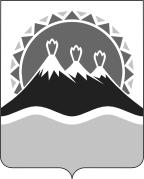 АГЕНТСТВО ЛЕСНОГО ХОЗЯЙСТВА И ОХРАНЫ ЖИВОТНОГО МИРА  КАМЧАТСКОГО КРАЯПРИКАЗ №        - прг. Петропавловск-Камчатский                                         «     » декабря 2016 годаВ соответствии с частью 5 статьи 26 Федерального закона от 05.04.2013 № 44-ФЗ «О контрактной системе в сфере закупок товаров, работ, услуг для обеспечения государственных и муниципальных нужд», постановлением Правительства Камчатского края от 16.07.2014 № 303-П «О Порядке взаимодействия заказчиков Камчатского края с уполномоченным органом на определение поставщиков (подрядчиков, исполнителей)» (далее – Постановление № 303-П)П Р И К А З Ы В А Ю:Установить, что Агентство лесного хозяйства и охраны животного мира Камчатского края и подведомственные ему учреждения (краевое государственное автономное учреждение «Охрана камчатских лесов», краевое государственное казенное учреждение «Служба по охране животного мира и государственных природных заказников Камчатского края», краевое государственное казенное учреждение «Атласовское лесничество», краевое государственное казенное учреждение «Быстринское лесничество», краевое государственное казенное учреждение «Елизовское лесничество», краевое государственное казенное учреждение «Ключевское лесничество», краевое государственное казенное учреждение «Корякское лесничество», краевое государственное казенное учреждение «Мильковское лесничество», краевое государственное казенное учреждение «Усть- Большерецкое лесничество») осуществляют полномочия заказчика самостоятельно, за исключением случаев, предусмотренных Постановлением № 303-П.Настоящий приказ вступает в силу через 10 дней после дня его официального опубликования.ВрИО руководителя Агентства                                                  Е.П. ШироковЛист согласования к проекту приказа Агентства «Об осуществлении полномочий заказчика Агентством лесного хозяйства и охраны животного мира Камчатского края и подведомственными ему учреждениями»Исполнитель: Кошман Татьяна Александровна15.12.2016 г.Об осуществлении полномочий заказчика Агентством лесного хозяйства и охраны животного мира Камчатского края и подведомственными ему учреждениями   Должность согласующего лицаЗамечания к документуПодпись согласующего лицаФамилия согласующего лицаДата согласованияНачальник отделаэкономики и бухгалтерского учётаЕ.В. ДомышеваСоветник отдела охраны лесов и государственного лесного и пожарного надзораВ.Е. Литвиненко 